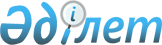 Глубокое аудандық мәслихатының кейбір шешімдерінің күші жойылды деп тану туралыШығыс Қазақстан облысы Глубокое аудандық мәслихатының 2022 жылғы 23 тамыздағы № 23/3-VII шешімі. Қазақстан Республикасының Әділет министрлігінде 2022 жылғы 1 қыркүйекте № 29352 болып тіркелді
      Қазақстан Республикасының "Құқықтық актілер туралы" Заңының 27-бабына сәйкес, Глубокое аудандық мәслихаты ШЕШТІ:
      1. Глубокое аудандық мәслихатының келесі шешімдерінің күші жойылды деп танылсын:
      1) Глубокое аудандық мәслихатының "Глубокое аудандық мәслихатының аппараты" мемлекеттік мекемесінің "Б" корпусы мемлекеттік әкімшілік қызметшілерінің қызметін бағалаудың әдістемесін бекіту туралы" 2018 жылғы 15 наурыздағы № 20/8-VI шешімі (Нормативтік құқықтық актілерді мемлекеттік тіркеу тізілімінде № 5593 болып тіркелген);
      2) Глубокое аудандық мәслихатының "Глубокое аудандық мәслихатының 2018 жылғы 15 наурыздағы № 20/8-VI "Глубокое аудандық мәслихатының аппараты" мемлекеттік мекемесінің "Б" корпусы мемлекеттік әкімшілік қызметшілерінің қызметін бағалаудың әдістемесін бекіту туралы" шешіміне өзгерістер енгізу туралы" 2020 жылғы 12 маусымдағы № 44/3-VI шешімі (Нормативтік құқықтық актілерді мемлекеттік тіркеу тізілімінде № 7218 болып тіркелген).
      2. Осы шешім оның алғашқы ресми жарияланған күнінен кейін күнтізбелік он күн өткен соң қолданысқа енгізіледі.
					© 2012. Қазақстан Республикасы Әділет министрлігінің «Қазақстан Республикасының Заңнама және құқықтық ақпарат институты» ШЖҚ РМК
				
      Глубокое аудандық мәслихатының хатшысы

А. Калигожин
